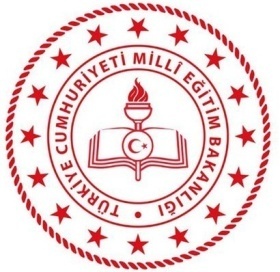 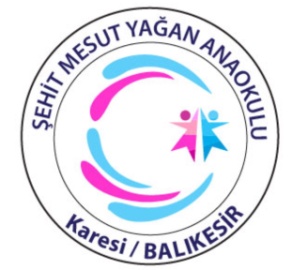 	   ŞEHİT MESUT YAĞAN ANAOKULU VELİLERİ’NE              Okulumuzun 2023-2024 Eğitim-Öğretim Yılı Okul Aile Birliği Genel Kurul toplantısı 26/09/2023 günü okulumuz konferans salonunda saat 13:00’da yapılacaktır.  	       Tüm velilerimiz davetlidir.							Şehit Mesut Yağan Anaokulu